2018 ÖĞRENCİ SEÇME VE YERLEŞTİRME SİSTEMİ (ÖSYS) HAZIRLIK ÇALIŞMALARIA: YÜKSEK ÖĞRETİME GEÇİŞ SINAVI (YGS)YGS’DE Testler ve Soru Sayıları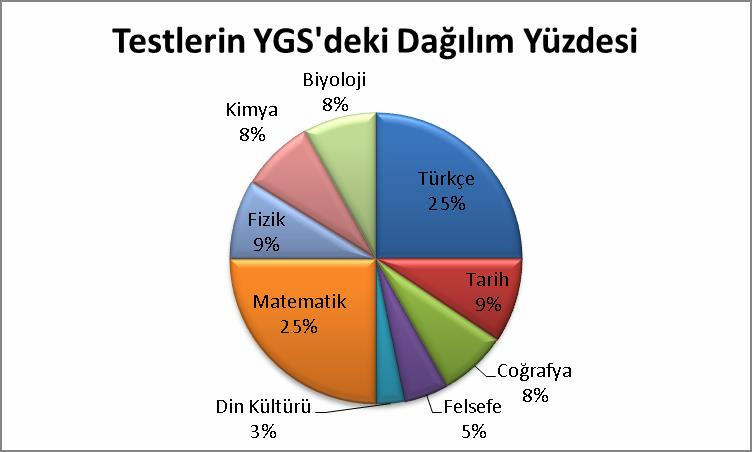 YGS’DE Hangi Ders Kaç Konudan Oluşur?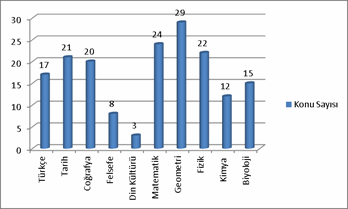 YGS’DE çalışılacak toplam 171 konu vardır. En çok konu ağırlığı olan testler; Geometri- Matematik- Fizik-Coğrafyadır.  En az konu ağırlığı olan testler ise Felsefe ve Din Kültürüdür.Derslerin konu içerikleri ekli tabloda verilmiştir.YGS’DE Testlerin Puan Değeri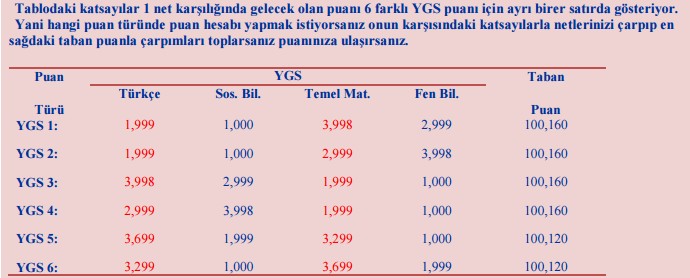 B: LİSANS YERLEŞTİRME SINAVI (LYS)Puan Türleri ve Testler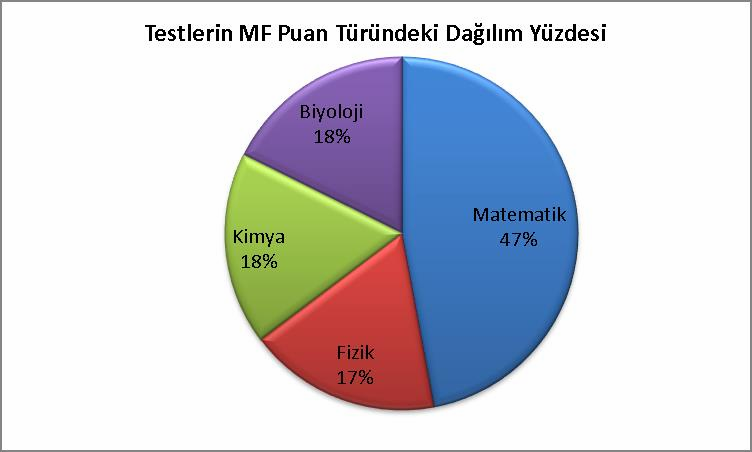 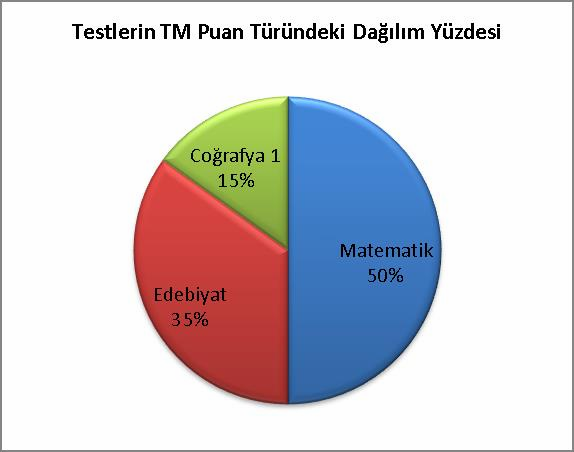 LYS’DE Hangi Test kaç Konudan Oluşur?LYS konularının içinde YGS konuları da vardır.LYS’DE ağırlık 11 ve 12. Sınıf konularıdır.LYS 1 + LYS 2 testlerine girecekler için toplam 110 konuLYS 1 + LYS 3 testlerine girecekler için toplam 53 konuLYS	5	testine	girecekler	için	toplam	12	konu	vardır.C: YAZ ÇALIŞMA PROGRAMIYGS-LYS’DE istenilen başarıyı elde edebilmek için yaz tatilinde ders çalışmak önemlidir. Yaz çalışma programı 03.07.2017 tarihinde başlar-01.09.2017 de sona erer.Bu tarihler içerisinde haftanın 6 günü ders çalışma, bir günü ise soru çözümüne ayrılmalıdır.Her gün seçilen en az iki dersten konu çalışması ve soru çözümü yapılmalıdır. Bir konu tam öğrenilmeden yeni konuya geçilmemelidir. Konuyu pekiştirmek için mutlaka soru çözümü yapılmalıdır.Zor dersler yada kolay dersler peş peşe getirilmemelidir. Dersler arası ara verilmeli ancak ara ara olarak kalmalıdır.Çalışma saatleri kişinin kendine göre planlanmalı, ancak günde en az 3 saat olmalıdır.Unutmayın; önemli olan konuları bir an önce bitirmek değil, öğrenerek, eksik bırakmadan konuyu tamamlamaktır.Son gün ise o hafta hangi konular çalışıldıysa onlarla ilgili yaprak testler karışık sıraya konularak soru çözümü yapılmalı, eksik yanlar varsa tespit edilmelidir.Haftalık soru çözüm hedefi konmalıdır. Çözülen soruların analizi yapılmalı, yanlışlar fazla ise bir sonraki hafta o konuya geri dönülmelidir.YGS  ve  LYS’DE  bir  testti  oluşturan  sorular  aynı  puan  değerindedir.  Bu  nedenle  her  konuya önemverilmelidir.YGS çalışması aynı zamanda LYS çalışmasıdır. Ancak LYS’NİN önemli bir kısmı da 11. Ve 12. Sınıf konularından oluşur. Bu nedenle YGS çalışmasının konu kısmı en geç kasım ayına kadar bitilmesi LYS’YE hazırlık için önemlidir.2018 YGS Fizik Konuları2018 YGS Matematik Konuları2018 YGS Türkçe KonularıFizik Bilimine Giriş	Işık ve Gölge	Sayılar	Problemler	Sözcükte Anlam	Noktalama İşaretleri Vektör-Kuvvet-Kuvvet Dengesi	Düzlem Ayna	Sayı Basamakları	Kümeler	Söz Yorumu	Sözcüğün Yapısı Basit Makineler	Küresel Aynalar	Bölme ve Bölünebilme	Fonksiyonlar	Deyim ve Atasözü	Sözcük Türleri Madde ve Özellikleri	Kırılma ve Renkler	OBEB_OKEK	Permütasyon	Cümlede Anlam	FiillerSıvıların Kaldırma Kuvveti	Merceler ve Aydınlanma	Rasyonel Sayılar	Kombinsyon	Cümle Yorumu	Sözcük  Grupları Basınç	Elektrostatik	Basit Eşitsizlikler	Binom	Parağrafta Anlatım Teknikleri	Cümlenin Öğeleri Isı ve Sıcaklık	Elektrik Akımı ve Devreler	Mutlak Değer	Olasılık	Parağrafta Konu Ana Düşünce	Cümle Türleri Genleşme	Temel Dalga Bilgisi	Üslü Sayılar	İstatistik	Ses Bilgisi	Anlatım Bozukluğu Doğrusal Hareket	Yay Dalgaları	Köklü Sayılar	2. Dereceden Denklemler	Yazım KurallarıDinamik	Su Dalgaları	Çarpanlara Ayırma	Karmaşık Sayılarİş Enerji	Ses ve Deprem Dalgaları	Oran-Orantı	Parabol2018 YGS Tarih Konuları2018 YGS Kimya KonularıDenklem Çözme	Polinomlar	Tarih Bilimine Giriş	18. Yüzyılda Değişim ve Diplomasi Uygarlığın Doğuşu ve İlk Uygarlıklar	Yakınçağ Avrupası(1789….)Kimya Bilimi	Kimyasal Tepkimeler2018 YGS Geometri KonularıEski Türk Tarihi	En Uzun Yüzyıl(1800-1922)Atom ve Yapısı	Kimyanın Temel Yasaları	Doğruda Açılar	Dikdörtgen		İslam Tarihi	20. Yüzyıl Başlarında Osmanlı Devleti Periyodik Sistem	Maddenin Halleri	Üçgende Açılar	Eşkenar Dörtgen	Türk-İslam Devletleri(10-13. yüzyıllar)	1. Dünya SavaşıKimyasal Türler Arası Etkilelşimler	Karışımlar	Açı-Kenar Bağıntıları	Kare	Türkiye Tarihi(11-13. yüzyıllar)	Milli Mücadeleye Hazırlık Dönemi Asitler-Bazlar ve Tuzlar	Endüstride ve Canlılarda Enerji	Dik Üçgen ve Öklit Bağıntıları	Çemberde Açı	Beylikten Devlete(1300-1453)	Kurtuluş Savaşında Cepheler Bileşikler	Kimya Her Yerde	İkizkenar Üçgen	Çemberde Uzunluk	Dünya Gücü Osmanlı Devleti(1453-1600)	Türk İnkılabıEşkenar Üçgen	Dairede Alan	Yeniçağ Avrupası(1453-1789)	Atatürkçülük ve Atatürk İlkeleri2018 YGS Biyoloji KonularıÜçgende Alan	Dik Prizmalar	Osmanlı Kültür ve Medeniyeti	Türk Dış PolitikasıBiyoloji Bilimi	Ekoloji	Üçgende Açıortay	Dik Dairesel Silindir	Arayış Yılları(17. yüzyıl) İnorganik-Organik Bileşikler	Hücre Bölünmeleri	Üçgende Kenarortay	PiramitlerHücre	Eşeysiz-Eşeyli Üreme	Eş Üçgenler	Küre2018 YGS Coğrafya KonularıMadde Geçişleri	İnsanda Üreme ve Gelişme	Üçgende Benzerlik	Koordinat Düzlemi ve Noktanın Analitiği	Doğa ve İnsan	Geçim TarzlarıDNA-RNA	Mendel Genetiği	Çokgenler	Vektörler	Dünya’nın Şekli ve Hareketleri	Türkiye’nin Yeryüzü Şekilleri ve Özellikler Protein Sentezi	Kan Grupları	Dörtgenler	Doğrunun Analitiği	Coğrafi Konum	Türkiye İklimi ve ÖzellikleriEnzimler	Cinsiyete Bağlı Kalıtım	Yamuk	Tekrar Eden Dönen Yansıyan Şekiller	Harita Bilgisi	Türkiye’nin Doğal Varlıkları Canlıların Sınıflandırılması		Paralel Kenar		İklim Bilgisi	Türkiye’de Yerleşme, Nüfus ve GöçYerin Şekillenmesi	Bölge Türleri ve Sınırları2018 YGS Felsefe Konuları	2018 YGS Din Kültürü KonularıDoğanın Varlıkları	Konum ve EtkileşimFelsefenin Konusu	Sanat Felsefesi	Kur’an-ı Kerim’in Anlaşılması ve Kavranması	Beşeri Yapı	Coğrafi Keşifler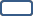 Bilgi Felsefesi	Din Felsefesi	İncil ve Kur’an-ı Kerim ayetlerinin Ortak Noktaları	Nüfusun Gelişimi, Dağılışı ve Niteliği	Doğa ile İnsan Arasındaki Etkileşim Varlık Felsefesi	Siyaset Felsefesi	Alevilik ve Bektaşilik	Göçlerin Nedenleri ve Sonuçları	Doğal AfetlerAhlak Felsefesi	Bilim Felsefesi2018 LYS Matematik Konuları	2018 LYS Geometri Konuları	2018 LYS Edebiyat KonularıSayılar	Binom	Doğruda ve Üçgende Açılar	Daire	Güzel Sanatlar ve Edebiyat	Tanzimat Dönemi Edebiyatı (1860-1896)Sayı Basamakları	Olasılık	Dik ve Özel Üçgenler	Prizmalar	Çoşku ve Heycan Dile Getiren Metinler (Şiir)	Servet-i Fünun Edebiyatı (Edebiyatı Cedide )ve Fecr-i Ati Topluluğu Bölme ve Bölünebilme	İstatistik	Dik Üçgende Trigonometrik Bağıntılar	Piramitler	Olay Çevresine Oluşan Edebi Metinler	Milli Edebiyat Dönemi (1911-1923)OBEB_OKEK	2. Dereceden Denklemler	İkizkenar ve Eşkenar Üçgen	Küre	Öğretici Metinler (9. sınıf)	Cumhuriyet Dönemi Türk Edebiyatı Rasyonel Sayılar	Karmaşık Sayılar	Üçgende Açılar	Koordinat Düzlemi ve Noktanın Analitiği	Tarih İçinde Türk Edebiyatı	Cumhuriyet Döneminde Öğretici MetinlerBasit Eşitsizlikler	Parabol	Üçgende Açıortay Bağıntıları	Vektörler	Destan Dönemi Türk Edebiyatı	Cumhuriyet Döneminde Coşku ve Heycan Dile Getiren Metinler Mutlak Değer	Polinomlar	Üçgende Kenarortay Bağıntıları	Doğrunun Analitiği	İslam Uygarlığı Çevresinde Gelişen Türk Edebiyatı	Cumhuriyet Döneminde Olay Çevresinde Oluşan Edebi Metinler Üslü Sayılar	Mantık	Üçgende Eşlik-Benzerlik	Tekrar Eden-Dönen ve Yansıyan Şekiller	Batı Tesirindeki Türk Edebiyatı (Yenileşme Dönemi)Köklü Sayılar	Modüler Aritmatik	Üçgende Açı-Kenar Bağıntıları	Uzay GeometriÇarpanlara Ayırma	Eşitsizlikler	Çokgenler	Dönüşümlerle Geometri2018 LYS Coğrafya KonularıOran-Orantı	Logaritma	Dörtgenler	Trigonometri	Doğal Sistemler	Bölgeler ve Ülkeler Denklem Çözme	Diziler	Yamuk	Çemberin Analitiği	Beşeri Sistemler	Çevre ve Toplum Kümeler	Seriler	Paralelkenar	Genel Konik Tanımı (Dış Merkezlik)	Mekansal Sentez Türkiye	Ekonomik Faaliyetler Fonksiyonlar	Limit ve Süreklilik	Eşkenar Dörtgen-Deltoid	ParabolPermütasyon	Türev	Dikdörtgen	ElipsKombinsyon	İntegral	Çemberde Açılar	Hiperbol Çemberde Uzunluk2018 LYS Tarih Konuları (LYS 4 Konusu)	2018 Felsefe Grubu  Konuları (LYS 4 Konusu)	2018 Yabancı Dil Konuları (LYS 5)Tarih Bilimi	Atatürkçülük ve Atatürk İlkeleriMantık Konuları	Psikoloji KonularıKelime Bilgisi	Paragrafa Anlamca Yakın Cümleyi BulmaUygarlığın Doğuşu ve İlk Uygarlıklar	Atatürk Dönemi Türk Dış Politikası		Mantığa Giriş	Psikoloji Bilimini Tanıyalım	Dil Bilgisi	Paragrafta Anlam Bütünlüğünü Sağlayacak Cümleyi Bulma İlk Türk Devletleri	Atatürk’ün Ölümü	Klasik Mantık	Psikolojinin Temel Süreçleri	Cloze Test	Verilen Durumda Söylenecek İfadeyi Bulmaİslam Tarihi ve Uygarlığı	Yüzyılın Başlarında Dünya	Mantık ve Dil	Öğrenme Bellek Düşünme	cümleyi Tamamlama	Diyalog TamamlamaTürk-İslam Devletleri	İkinci Dünya Savaşı	Sembolik Mantık	Ruh Sağlığının Temelleri	İngilizce Cümlenin Türkçe Karşığını Bulma	Anlam Bütünlüğünü Bozan Cümleyi BulmaTürkiye Tarihi	Soğuk Savaş DönemiSosyoloji Konuları	Felsefe KonularıTürkçe cümlenin İngilizce Karşılığını BulmaBeylikten Devlete (1300-1453)	Yumuşama Dönemi ve Sonrası		Sosyolojiye Giriş	Felsefenin Konusu Dünya Gücü: Osmanlı Devleti (1453-1600)	Küreselleşen Dünya		Birey ve Toplum	Bilgi Felsefesi Arayış Yılları (17. Yüzyıl)	Türklerde Devlet Teşkilatı	Toplumsal Yapı	Varlık Felsefesi Avrupa ve Osmanlı Devleti (18. Yüzyıl)	Türklerde Toplum Yapısı	Toplumsal Değişme ve Gelişme	Ahlak FelsefesiEn Uzun Yüzyıl (1800-1922)	Türklerde Hukuk	Toplum ve Kültür	Sanat Felsefesi1881’den 1919’a Mustafa Kemal	Türklerde Ekonomi	Toplumsal Kurumlar	Din Felsefesi Milli Mücadele’nin Hazırlık Dönemi	Türklerde Eğitim		Siyaset FelsefesiKurtuluş Savaşı’nda Cepheler	Türklerde Sanat	Bilim FelsefesiTürk İnkılabı2018 LYS Matematik Konuları	2018 LYS Geometri Konuları	2018 LYS Fizik KonularıSayılar	Binom	Doğruda ve Üçgende Açılar	Daire	Fizik Bilimine Giriş	Kırılma ve RenklerSayı Basamakları	Olasılık	Dik ve Özel Üçgenler	Prizmalar	Vektör-Kuvvet-Kuvvet Dengesi	Merceler ve Aydınlanma Bölme ve Bölünebilme	İstatistik	Dik Üçgende Trigonometrik Bağıntılar	Piramitler	Tork	ElektrostatikOBEB_OKEK	2. Dereceden Denklemler	İkizkenar ve Eşkenar Üçgen	Küre	Ağırlık Merkezi	Elektrik Alan-Elektriksel Potansiyel ve İş Rasyonel Sayılar	Karmaşık Sayılar	Üçgende Açılar	Koordinat Düzlemi ve Noktanın Analitiği	Basit Makineler	Yüklü Parçacıkların HareketiBasit Eşitsizlikler	Parabol	Üçgende Açıortay Bağıntıları	Vektörler	Madde ve Özellikleri	Elektirik Akımı ve Devreler Mutlak Değer	Polinomlar	Üçgende Kenarortay Bağıntıları	Doğrunun Analitiği	Sıvıların Kaldırma Kuvveti	Temel Dalga BilgileriÜslü Sayılar	Mantık	Üçgende Eşlik-Benzerlik	Tekrar Eden-Dönen ve Yansıyan Şekiller	Basınç	Yay Dalgaları Köklü Sayılar	Modüler Aritmatik	Üçgende Açı-Kenar Bağıntıları	Uzay Geometri	Isı ve Sıcaklık	Su DalgalarıÇarpanlara Ayırma	Eşitsizlikler	Çokgenler	Dönüşümlerle Geometri	Genleşme	Ses ve Deprem Dalgaları Oran-Orantı	Logaritma	Dörtgenler	Trigonometri	Doğrusal Hareket	ManyetizmaDenklem Çözme	Diziler	Yamuk	Çemberin Analitiği	Bağıl Hareket	Elektromanyetik İndüksüyon Kümeler	Seriler	Paralelkenar	Genel Konik Tanımı (Dış Merkezlik)	Dinamik	SığaçlarFonksiyonlar	Limit ve Süreklilik	Eşkenar Dörtgen-Deltoid	Parabol	Atışlar	Alternatif Akım ve Transformatör Permütasyon	Türev	Dikdörtgen	Elips	İş Enerji	Dalga Mekaniği (kırınım-Girişim-Doopler) Kombinsyon	İntegral	Çemberde Açılar	Hiperbol	Dönme Hareketi	Elektromanyetik DalgalarÇemberde Uzunluk	Basit Harmonik Hareket	Fotoelektrik ve Comptpn Olayı2018 LYS Kimya KonularıModern Atom Teorisi	Kimyasal Denge2018 Biyoloji Konularıİtme-Momentum	Özel GörelilikKütle Çekimi-Kepler Kanunu-Büyük Patlama	Atom ModelleriKimyasal Hesaplamalar	Sıvı Çözeltilerde Denge	Biyoloji Bilimi	İnsanda Üreme ve Gelişme	Işık ve Gölge	Atom Altı Parçacıklar Gazlar	Kimya ve Elektrik	İnorganik-Organik Bileşikler	Mendel Genetiği	Düzlem Ayna	RadyoaktiviteSıvı Çözeltiler	Karbon Kimyasına Giriş	Hücre	Kan Grupları	Küresel Ayna	Modern fiziğin Teknolojideki Uygulamaları Kimya ve Enerji	Organik Bileşikler	Madde Geçişleri	Cinsiyete Bağlı KalıtımTepkimelerde Hız	Hayatımızdaki Kimya	DNA-RNA	Biyoteknoloji-EvrimProtein Sentezi	SolunumEnzimler	FotosentezCanlıların Sınıflandırılması	KemosentezEkoloji	Bitki BiyolojisiHücre Bölünmeleri	SistemlerEşeysiz-Eşeyli Üreme	Duyu OrganlarıYGS Yaz Dönemi Çalışma Programı (Sayısal)YGS Yaz Dönemi Çalışma Programı (DİL)YGS Yaz Dönemi Çalışma Programı (Eşit Ağırlık)YGS Yaz Dönemi Çalışma Programı  (DİL)YGS Yaz Dönemi Çalışma Programı (Eşit  Ağırlık)YGS Yaz Dönemi Çalışma Programı  (Sayısal)YGS Yaz Dönemi Çalışma Programı  (DİL)YGS Yaz Dönemi Çalışma Programı (Eşit  Ağırlık)YGS Yaz Dönemi Çalışma Programı  (Sayısal)YGS-LYS YAZ TATİLİ ÇALIŞMA PROGRAMI (Sayısal)YGS-LYS YAZ TATİLİ ÇALIŞMA PROGRAMI (DİL)YGS-LYS YAZ TATİLİ ÇALIŞMA PROGRAMI (Eşit Ağırlık)Yaz Dönemi çalışma Takvimi (TM)Yaz Dönemi çalışma Takvimi (Sayısal)PuanTürüGirilecek OturumTest AdıSoruSayısıToplamMFLYS 1 + LYS 2Matematik Fizik  Kimya Biyoloji80303030170TMLYS 1 + LYS 3Matematik Edebiyat Coğrafya 1805624160TSLYS 3 + LYS 4Edebiyat Coğrafya 1 Tarih Coğrafya 2 Felsefe Grubu5624441424170DİLLYS 5Yabancı Dil8080AyTarihHaftaDersKonu1. Ay03-09 Temmuz1.Ha f t aTürkçeSözcükte Anlam1. Ay03-09 Temmuz1.Ha f t aMatematikSayılar / Sayı Basamakları1. Ay03-09 Temmuz1.Ha f t aFizikFiziğin Doğası/ Vektör/ Kuvvet/Denge1. Ay03-09 Temmuz1.Ha f t aKimyaKimya Bilimi1. Ay03-09 Temmuz1.Ha f t aBiyolojiBiyoloji Bilimi1. Ay10-16 Temmuz2.Ha f t aTürkçeCümlede Anlam1. Ay10-16 Temmuz2.Ha f t aMatematikRasyanel Sayılar / Üslü Sayılar1. Ay10-16 Temmuz2.Ha f t aGeometriAçılar1. Ay10-16 Temmuz2.Ha f t aFizikBasit Makinalar/Ağırlık Merkezi1. Ay10-16 Temmuz2.Ha f t aKimyaAtom ve Yapısı1. Ay10-16 Temmuz2.Ha f t aBiyolojiCanlıların Ortak Özellikleri1. Ay17-23 Temmuz3.Ha f t aTürkçeParağrafta Anlam1. Ay17-23 Temmuz3.Ha f t aMatematikKöklü Sayılar/ Mutlak Değer1. Ay17-23 Temmuz3.Ha f t aGeometriAçılar1. Ay17-23 Temmuz3.Ha f t aFizikDoğrusal Haraket1. Ay17-23 Temmuz3.Ha f t aKimyaPeriyodik Tablo ve Özellikleri1. Ay17-23 Temmuz3.Ha f t aBiyolojiCanlıların Temel Bileşenleri1. Ay24-30 Temmuz4.Ha f t aTürkçeParağrafta Anlam1. Ay24-30 Temmuz4.Ha f t aMatematikÇarpanlara Ayırma1. Ay24-30 Temmuz4.Ha f t aGeometriÜçgenler1. Ay24-30 Temmuz4.Ha f t aFizikMaddenin Özellikleri/Basınç1. Ay24-30 Temmuz4.Ha f t aKimyaFiziksel ve Kimyasal Bağlar1. Ay24-30 Temmuz4.Ha f t aBiyolojiHücre ve YapısıAyTarihHaftaDersKonu1. Ay03-09 Temmuz1.Ha f t aTürkçeSözcükte Anlam1. Ay03-09 Temmuz1.Ha f t aMatematikSayılar / Sayı Basamakları1. Ay03-09 Temmuz1.Ha f t aTarihTarih Bilimi/ İlk Uygarlıklar1. Ay03-09 Temmuz1.Ha f t aCoğrafyaHarita Bilgisi /Koordinat Sistemi1. Ay03-09 Temmuz1.Ha f t aYabancı DilKelime Bilgisi1. Ay03-09 Temmuz1.Ha f t aFelsefeFelsefenin Konusu1. Ay10-16 Temmuz2.Ha f t aTürkçeCümlede Anlam1. Ay10-16 Temmuz2.Ha f t aMatematikRasyanel Sayılar / Üslü Sayılar1. Ay10-16 Temmuz2.Ha f t aTarihİslam Tarihi1. Ay10-16 Temmuz2.Ha f t aCoğrafyaİzohipsler / Dünyanın Şekli ve Hareketleri1. Ay10-16 Temmuz2.Ha f t aYabancı DilDil Bilgisi1. Ay10-16 Temmuz2.Ha f t aFelsefe1. Ay17-23 Temmuz3.Ha f t aTürkçeParağrafta Anlam1. Ay17-23 Temmuz3.Ha f t aMatematikKöklü Sayılar/ Mutlak Değer1. Ay17-23 Temmuz3.Ha f t aTarihTürk İslam Devletleri1. Ay17-23 Temmuz3.Ha f t aCoğrafyaAtmosferin Özellikleri / İlkim1. Ay17-23 Temmuz3.Ha f t aYabancı DilKelime Bilgisi-Dil Bilgisi Karışık Test1. Ay17-23 Temmuz3.Ha f t aFelsefeBilgi Felsefesi1. Ay24-30 Temmuz4.Ha f t aTürkçeParağrafta Anlam1. Ay24-30 Temmuz4.Ha f t aMatematikÇarpanlara Ayırma1. Ay24-30 Temmuz4.Ha f t aTarihTürkiye Tarihi1. Ay24-30 Temmuz4.Ha f t aCoğrafyaDünyanın Tektonik Oluşumu / jeolojik Zamanların Özellikleri1. Ay24-30 Temmuz4.Ha f t aYabancı DilCloze Test1. Ay24-30 Temmuz4.Ha f t aFelsefeVarlık FelsefesiAyTarihHaftaDersKonu1. Ay03-09 Temmuz1.Ha f t aTürkçeSözcükte Anlam1. Ay03-09 Temmuz1.Ha f t aMatematikSayılar / Sayı Basamakları1. Ay03-09 Temmuz1.Ha f t aGeometriAçılar1. Ay03-09 Temmuz1.Ha f t aTarihTarih Bilimi/ İlk Uygarlıklar1. Ay03-09 Temmuz1.Ha f t aCoğrafyaHarita Bilgisi /Koordinat Sistemi1. Ay03-09 Temmuz1.Ha f t aEdebiyatTanzimat Dönemi Türk Edebiyatı1. Ay03-09 Temmuz1.Ha f t aFelsefeFelsefenin Konusu1. Ay10-16 Temmuz2.Ha f t aTürkçeCümlede Anlam1. Ay10-16 Temmuz2.Ha f t aMatematikRasyanel Sayılar / Üslü Sayılar1. Ay10-16 Temmuz2.Ha f t aGeometriAçılar1. Ay10-16 Temmuz2.Ha f t aTarihİslam Tarihi1. Ay10-16 Temmuz2.Ha f t aCoğrafyaİzohipsler / Dünyanın Şekli ve Hareketleri1. Ay10-16 Temmuz2.Ha f t aEdebiyatTanzimat Dönemi Türk Edebiyatı1. Ay10-16 Temmuz2.Ha f t aFelsefe1. Ay17-23 Temmuz3.Ha f t aTürkçeParağrafta Anlam1. Ay17-23 Temmuz3.Ha f t aMatematikKöklü Sayılar/ Mutlak Değer1. Ay17-23 Temmuz3.Ha f t aGeometriÜçgenler1. Ay17-23 Temmuz3.Ha f t aTarihTürk İslam Devletleri1. Ay17-23 Temmuz3.Ha f t aCoğrafyaAtmosferin Özellikleri / İlkim1. Ay17-23 Temmuz3.Ha f t aEdebiyatServet-i Fünun Dönemi Edebiyatı ve Fecr-i Ati Topluluğu1. Ay17-23 Temmuz3.Ha f t aFelsefeBilgi Felsefesi1. Ay24-30 Temmuz4.Ha f t aTürkçeParağrafta Anlam1. Ay24-30 Temmuz4.Ha f t aMatematikÇarpanlara Ayırma1. Ay24-30 Temmuz4.Ha f t aGeometriÜçgenler1. Ay24-30 Temmuz4.Ha f t aTarihTürkiye Tarihi1. Ay24-30 Temmuz4.Ha f t aCoğrafyaDünyanın Tektonik Oluşumu / jeolojik Zamanların Özellikleri1. Ay24-30 Temmuz4.Ha f t aEdebiyatServet-i Fünun Dönemi Edebiyatı ve Fecr-i Ati Topluluğu1. Ay24-30 Temmuz4.Ha f t aFelsefeVarlık FelsefesiAyTarihHaftaDersKonu2. Ay31 Temmuz - 6 Ağustos1.Ha f t aTürkçeSözcük Türleri2. Ay31 Temmuz - 6 Ağustos1.Ha f t aMatematikBasit Eşitsizlikler / 2. Dereceden Denklemler2. Ay31 Temmuz - 6 Ağustos1.Ha f t aTarihBeylikten Devlete2. Ay31 Temmuz - 6 Ağustos1.Ha f t aCoğrafyaİç ve Dış Kuvvetlerin Yer Şekillerinin Oluşumuna Etkileri / Kayaçlar2. Ay31 Temmuz - 6 Ağustos1.Ha f t aYabancı DilCümleyi Tamamlama2. Ay31 Temmuz - 6 Ağustos1.Ha f t aFelsefe2. Ay07-13 Ağustos2.Ha f t aTürkçeTamlamalar2. Ay07-13 Ağustos2.Ha f t aMatematikProblemler2. Ay07-13 Ağustos2.Ha f t aTarihDünya Gücü Osmanlı2. Ay07-13 Ağustos2.Ha f t aCoğrafyaKayaçlar/ Su/Toprak/ Bitki Kaynakları2. Ay07-13 Ağustos2.Ha f t aYabancı DilKarışık Test2. Ay07-13 Ağustos2.Ha f t aFelsefeAhlak Felsefesi2. Ay14-20  Ağustos3.Ha f t aTürkçeFiiller/Fiilimsiler2. Ay14-20  Ağustos3.Ha f t aMatematikOran-Orantı2. Ay14-20  Ağustos3.Ha f t aTarihArayış Yılları (17. yy)/ Avrupa ve Osmanlı Devleti (18. yy)2. Ay14-20  Ağustos3.Ha f t aCoğrafyaBeşeri Sistemler2. Ay14-20  Ağustos3.Ha f t aYabancı Dilİngilizce Cümlenin Türkçe Karşılığını Bulma2. Ay14-20  Ağustos3.Ha f t aFelsefeSanat Felsefesi2. Ay21- 27 Ağustos4.Ha f t aTürkçeEkler2. Ay21- 27 Ağustos4.Ha f t aMatematikKümeler2. Ay21- 27 Ağustos4.Ha f t aTarihEn Uzun Yüzyıl (19. yy)2. Ay21- 27 Ağustos4.Ha f t aCoğrafyaTürkiyenin Coğrafi Konumu ve Etkileri/ Türkiye Yer Şekilleri ve İlkim2. Ay21- 27 Ağustos4.Ha f t aYabancı DilTürkçe Cümlenin İngilizce Karşılığını Bulma2. Ay21- 27 Ağustos4.Ha f t aFelsefeAyTarihHaftaDersKonu2. Ay31 Temmuz - 6 Ağustos1.Ha f t aTürkçeSözcük Türleri2. Ay31 Temmuz - 6 Ağustos1.Ha f t aMatematikBasit Eşitsizlikler / 2. Dereceden Denklemler2. Ay31 Temmuz - 6 Ağustos1.Ha f t aGeometriBenzerlik2. Ay31 Temmuz - 6 Ağustos1.Ha f t aTarihBeylikten Devlete2. Ay31 Temmuz - 6 Ağustos1.Ha f t aCoğrafyaİç ve Dış Kuvvetlerin Yer Şekillerinin Oluşumuna Etkileri / Kayaçlar2. Ay31 Temmuz - 6 Ağustos1.Ha f t aEdebiyatMilli Edebiyat Dönemi2. Ay31 Temmuz - 6 Ağustos1.Ha f t aFelsefe2. Ay07-13 Ağustos2.Ha f t aTürkçeTamlamalar2. Ay07-13 Ağustos2.Ha f t aMatematikProblemler2. Ay07-13 Ağustos2.Ha f t aGeometriAçılar ve Üçgenler Tekrar2. Ay07-13 Ağustos2.Ha f t aTarihDünya Gücü Osmanlı2. Ay07-13 Ağustos2.Ha f t aCoğrafyaKayaçlar/ Su/Toprak/ Bitki Kaynakları2. Ay07-13 Ağustos2.Ha f t aEdebiyatMilli Edebiyat Dönemi2. Ay07-13 Ağustos2.Ha f t aFelsefeAhlak Felsefesi2. Ay14-20  Ağustos3.Ha f t aTürkçeFiiller/Fiilimsiler2. Ay14-20  Ağustos3.Ha f t aMatematikOran-Orantı2. Ay14-20  Ağustos3.Ha f t aGeometriÇokgenler2. Ay14-20  Ağustos3.Ha f t aTarihArayış Yılları (17. yy)/ Avrupa ve Osmanlı Devleti (18. yy)2. Ay14-20  Ağustos3.Ha f t aCoğrafyaBeşeri Sistemler2. Ay14-20  Ağustos3.Ha f t aEdebiyatGenel Tekrar2. Ay14-20  Ağustos3.Ha f t aFelsefeSanat Felsefesi2. Ay21- 27 Ağustos4.Ha f t aTürkçeEkler2. Ay21- 27 Ağustos4.Ha f t aMatematikKümeler2. Ay21- 27 Ağustos4.Ha f t aGeometriDörtgenler2. Ay21- 27 Ağustos4.Ha f t aTarihEn Uzun Yüzyıl (19. yy)2. Ay21- 27 Ağustos4.Ha f t aCoğrafyaTürkiyenin Coğrafi Konumu ve Etkileri/ Türkiye Yer Şekilleri ve İlkim2. Ay21- 27 Ağustos4.Ha f t aEdebiyatCumhuriyet Dönemi Türk Edebiyatı2. Ay21- 27 Ağustos4.Ha f t aFelsefeAyTarihHaftaDersKonu2. Ay31 Temmuz - 6 Ağustos1.Ha f t aTürkçeSözcük Türleri2. Ay31 Temmuz - 6 Ağustos1.Ha f t aMatematikBasit Eşitsizlikler / 2. Dereceden Denklemler2. Ay31 Temmuz - 6 Ağustos1.Ha f t aGeometriBenzerlik2. Ay31 Temmuz - 6 Ağustos1.Ha f t aFizikSıvıların Kaldırma Kuvveti / Katı Sıvılarda Genleşme2. Ay31 Temmuz - 6 Ağustos1.Ha f t aKimyaTekrar2. Ay31 Temmuz - 6 Ağustos1.Ha f t aBiyolojiHücre Bölünmeleri ve Kalıtım2. Ay07-13 Ağustos2.Ha f t aTürkçeTamlamalar2. Ay07-13 Ağustos2.Ha f t aMatematikProblemler2. Ay07-13 Ağustos2.Ha f t aGeometriAçılar ve Üçgenler Tekrar2. Ay07-13 Ağustos2.Ha f t aFizikIsı ve Sıcaklık2. Ay07-13 Ağustos2.Ha f t aKimyaKimyasal Tepkimeler2. Ay07-13 Ağustos2.Ha f t aBiyolojiNükleik Asitler2. Ay14-20  Ağustos3.Ha f t aTürkçeFiiller/Fiilimsiler2. Ay14-20  Ağustos3.Ha f t aMatematikOran-Orantı2. Ay14-20  Ağustos3.Ha f t aGeometriÇokgenler2. Ay14-20  Ağustos3.Ha f t aFizikElektrostatik ve Elektrik Akımı2. Ay14-20  Ağustos3.Ha f t aKimyaKimyanın Temel Yasaları2. Ay14-20  Ağustos3.Ha f t aBiyolojiMetebolizma2. Ay21- 27 Ağustos4.Ha f t aTürkçeEkler2. Ay21- 27 Ağustos4.Ha f t aMatematikKümeler2. Ay21- 27 Ağustos4.Ha f t aGeometriDörtgenler2. Ay21- 27 Ağustos4.Ha f t aFizikManyetizma2. Ay21- 27 Ağustos4.Ha f t aKimyaKimyanın Temel Yasaları2. Ay21- 27 Ağustos4.Ha f t aBiyolojiCanlıların SınıflandırılmasıAyTarihHaftaDersKonu3. Ay05-10 Eylül1.Ha f t aTürkçeSözcüğün Yapısı3. Ay05-10 Eylül1.Ha f t aMatematikFonsiyonlar3. Ay05-10 Eylül1.Ha f t aGeometriDörtgenler3. Ay05-10 Eylül1.Ha f t aTarihMilli Mücadeleye Hazırlık Dönemi3. Ay05-10 Eylül1.Ha f t aCoğrafyaTürkiye Toprak- Su-Bitki Örtüsü / Türkiyede Nüfus Özellikleri3. Ay05-10 Eylül1.Ha f t aFelsefeDin Felsefesi3. Ay11-17  Eylül2.Ha f t aTürkçeCümlenin Öğeleri / Cümle Çeşitleri3. Ay11-17  Eylül2.Ha f t aMatematikObeb-Okek3. Ay11-17  Eylül2.Ha f t aYabancı DilParagraf Anlamca Yakın Cümleyi Bulma/Paragrafta Anlam Bütünlüğünü Sağlayacak Cümleyi Bulma3. Ay11-17  Eylül2.Ha f t aTarihKurtuluş Şavaşında Cepheler3. Ay11-17  Eylül2.Ha f t aCoğrafyaTürkiyenin Ekonomik ve Sektörel Dağılımı3. Ay11-17  Eylül2.Ha f t aFelsefeSiyaset Felsefesi3. Ay18-24 Eylül3.Ha f t aTürkçeSes Olayları / Anlatım Bozuklukları3. Ay18-24 Eylül3.Ha f t aMatematikPermütasyon / Kombinasyon3. Ay18-24 Eylül3.Ha f t aYabancı DilVerilen Durumda Söylenecek İfadeyi Bulma/Diyalog Tamamlama3. Ay18-24 Eylül3.Ha f t aTarihTürk İnkılabı3. Ay18-24 Eylül3.Ha f t aCoğrafyaKüresel Ortam3. Ay18-24 Eylül3.Ha f t aFelsefe3. Ay25 Eylül - 1 Ekim4.Ha f t aTürkçeYazım / Noktalama3. Ay25 Eylül - 1 Ekim4.Ha f t aMatematikBinom / Olasılık3. Ay25 Eylül - 1 Ekim4.Ha f t aYabancı DilAnlam Bütünlüğünü Bozan Cümleyi Bulma3. Ay25 Eylül - 1 Ekim4.Ha f t aTarihAtatürkçülük-Atatürk İlkeleri / Atatürk Dönemi Türk Dış Politikası3. Ay25 Eylül - 1 Ekim4.Ha f t aCoğrafyaÇevre ve Toplum3. Ay25 Eylül - 1 Ekim4.Ha f t aFelsefeBilim FelsefesiAyTarihHaftaDersKonu3. Ay05-10 Eylül1.Ha f t aTürkçeSözcüğün Yapısı3. Ay05-10 Eylül1.Ha f t aMatematikFonsiyonlar3. Ay05-10 Eylül1.Ha f t aGeometriDörtgenler3. Ay05-10 Eylül1.Ha f t aTarihMilli Mücadeleye Hazırlık Dönemi3. Ay05-10 Eylül1.Ha f t aCoğrafyaTürkiye Toprak- Su-Bitki Örtüsü / Türkiyede Nüfus Özellikleri3. Ay05-10 Eylül1.Ha f t aFelsefeDin Felsefesi3. Ay11-17  Eylül2.Ha f t aTürkçeCümlenin Öğeleri / Cümle Çeşitleri3. Ay11-17  Eylül2.Ha f t aMatematikObeb-Okek3. Ay11-17  Eylül2.Ha f t aGeometriÇember ve Daire3. Ay11-17  Eylül2.Ha f t aTarihKurtuluş Şavaşında Cepheler3. Ay11-17  Eylül2.Ha f t aCoğrafyaTürkiyenin Ekonomik ve Sektörel Dağılımı3. Ay11-17  Eylül2.Ha f t aFelsefeSiyaset Felsefesi3. Ay18-24 Eylül3.Ha f t aTürkçeSes Olayları / Anlatım Bozuklukları3. Ay18-24 Eylül3.Ha f t aMatematikPermütasyon / Kombinasyon3. Ay18-24 Eylül3.Ha f t aGeometriÇember ve Daire3. Ay18-24 Eylül3.Ha f t aTarihTürk İnkılabı3. Ay18-24 Eylül3.Ha f t aCoğrafyaKüresel Ortam3. Ay18-24 Eylül3.Ha f t aFelsefe3. Ay25 Eylül - 1 Ekim4.Ha f t aTürkçeYazım / Noktalama3. Ay25 Eylül - 1 Ekim4.Ha f t aMatematikBinom / Olasılık3. Ay25 Eylül - 1 Ekim4.Ha f t aGeometriDoğrunun Vektörel Denklemi3. Ay25 Eylül - 1 Ekim4.Ha f t aTarihAtatürkçülük-Atatürk İlkeleri / Atatürk Dönemi Türk Dış Politikası3. Ay25 Eylül - 1 Ekim4.Ha f t aCoğrafyaÇevre ve Toplum3. Ay25 Eylül - 1 Ekim4.Ha f t aFelsefeBilim FelsefesiAyTarihHaftaDersKonu3. Ay05-10 Eylül1.Ha f t aTürkçeSözcüğün Yapısı3. Ay05-10 Eylül1.Ha f t aMatematikFonsiyonlar3. Ay05-10 Eylül1.Ha f t aGeometriDörtgenler3. Ay05-10 Eylül1.Ha f t aFizikOptik3. Ay05-10 Eylül1.Ha f t aKimyaKarışımlar3. Ay05-10 Eylül1.Ha f t aBiyolojiEkoloji3. Ay11-17  Eylül2.Ha f t aTürkçeCümlenin Öğeleri / Cümle Çeşitleri3. Ay11-17  Eylül2.Ha f t aMatematikObeb-Okek3. Ay11-17  Eylül2.Ha f t aGeometriÇember ve Daire3. Ay11-17  Eylül2.Ha f t aFizikBüyük Patlama3. Ay11-17  Eylül2.Ha f t aKimyaMaddenin Özellikleri3. Ay11-17  Eylül2.Ha f t aBiyolojiDuyu Organları3. Ay18-24 Eylül3.Ha f t aTürkçeSes Olayları / Anlatım Bozuklukları3. Ay18-24 Eylül3.Ha f t aMatematikPermütasyon / Kombinasyon3. Ay18-24 Eylül3.Ha f t aGeometriÇember ve Daire3. Ay18-24 Eylül3.Ha f t aFizikModern Fizik Uygulamları3. Ay18-24 Eylül3.Ha f t aKimyaTekrar3. Ay18-24 Eylül3.Ha f t aBiyolojiBitki Fizyolojisi3. Ay25 Eylül - 1 Ekim4.Ha f t aTürkçeYazım / Noktalama3. Ay25 Eylül - 1 Ekim4.Ha f t aMatematikBinom / Olasılık3. Ay25 Eylül - 1 Ekim4.Ha f t aGeometriDoğrunun Vektörel Denklemi3. Ay25 Eylül - 1 Ekim4.Ha f t aFizikTekrar3. Ay25 Eylül - 1 Ekim4.Ha f t aKimyaHayatımızda Kimya3. Ay25 Eylül - 1 Ekim4.Ha f t aBiyolojiSistemler1. Saat (60 Dk)1. Saat (60 Dk)2. Saat (60 Dk)2. Saat (60 Dk)3. Saat (60 Dk)3. Saat (60 Dk)3. Saat (60 Dk)4. Saat (60 Dk)4. Saat (60 Dk)5. Saat (60 Dk)5. Saat (60 Dk)PazartesiPazartesiMatematik (Konu Çalışma)Matematik (Konu Çalışma)Matematik (Soru Çözümü)Matematik (Soru Çözümü)Biyoloji (Konu Çalışma)Biyoloji (Konu Çalışma)Biyoloji (Konu Çalışma)Biyoloji (Soru Çözümü)Biyoloji (Soru Çözümü)Türkçe(Konu + Soru Çözümü)Türkçe(Konu + Soru Çözümü)SalıSalıFizik (Konu Çalışma)Fizik (Konu Çalışma)Fizik (Soru Çözümü)Fizik (Soru Çözümü)Kimya (Konu Çalışma)Kimya (Konu Çalışma)Kimya (Konu Çalışma)Kimya (Soru Çözümü)Kimya (Soru Çözümü)Geometri(Konu + Soru Çözümü)Geometri(Konu + Soru Çözümü)ÇarşambaÇarşambaMatematik (Konu Çalışma)Matematik (Konu Çalışma)Matematik (Soru Çözümü)Matematik (Soru Çözümü)Kimya (Konu Çalışma)Kimya (Konu Çalışma)Kimya (Konu Çalışma)Kimya (Soru Çözümü)Kimya (Soru Çözümü)Türkçe(Konu + Soru Çözümü)Türkçe(Konu + Soru Çözümü)PerşembePerşembeFizik (Konu Çalışma)Fizik (Konu Çalışma)Fizik (Soru Çözümü)Fizik (Soru Çözümü)Biyoloji (Konu Çalışma)Biyoloji (Konu Çalışma)Biyoloji (Konu Çalışma)Biyoloji (Soru Çözümü)Biyoloji (Soru Çözümü)Geometri(Konu + Soru Çözümü)Geometri(Konu + Soru Çözümü)CumaCumaMatematik (Konu Çalışma)Matematik (Konu Çalışma)Matematik (Soru Çözümü)Matematik (Soru Çözümü)Biyoloji (Konu Çalışma)Biyoloji (Konu Çalışma)Biyoloji (Konu Çalışma)Biyoloji (Soru Çözümü)Biyoloji (Soru Çözümü)Geometri(Konu + Soru Çözümü)Geometri(Konu + Soru Çözümü)CumartesiCumartesiFizik (Konu Çalışma)Fizik (Konu Çalışma)Fizik (Soru Çözümü)Fizik (Soru Çözümü)Kimya (Konu Çalışma)Kimya (Konu Çalışma)Kimya (Konu Çalışma)Kimya (Soru Çözümü)Kimya (Soru Çözümü)Türkçe(Konu + Soru Çözümü)Türkçe(Konu + Soru Çözümü)PazarPazarSoru ÇözümüSoru ÇözümüSoru ÇözümüSoru ÇözümüSoru ÇözümüSoru ÇözümüSoru ÇözümüSoru ÇözümüSoru ÇözümüSoru ÇözümüSoru Çözümü160014001200100080060040020001440 dkBir GünBir gün boyunca sınırsız aktivite + uyku / Tatil Şahane, Hayaller beklemede0	dkTarife 1Bir gün boyunca sınırsız aktivite + uyku / Tatil Şahane, Hayaller beklemede0	dkTarife 1Bir gün 60 dk çalışma + aktivite = Bekleyen YGS konuları60  dkTarife 2Bir gün 120 dk çalışma + aktivite = Çalışılan bir ders / Bekleyen YGS konuları120Tarife 3dkBir gün 180 dk çalışma + aktivite= Çalışılan iki ders / bir ders soru çözümü Bekleyen YGS konuları180  dkTarife 4Bir gün 180 dk çalışma + aktivite= Çalışılan iki ders / bir ders soru çözümü Bekleyen YGS konuları180  dkTarife 4Bir gün240dk çalışma + aktivite = YGS'nin büyük bölümü kontrol altında /İstenilen bölüm için önemli bir adım240    dkTarife 5Bir gün240dk çalışma + aktivite = YGS'nin büyük bölümü kontrol altında /İstenilen bölüm için önemli bir adım240    dkTarife 5Bir gün300dk çalışma + aktivite = YGS'nin kontrol altında/Hayaller çok yakın300dkTarife 61. Saat (60 Dk)2. Saat (60 Dk)3. Saat (60 Dk)PazartesiMatematik(Konu Çalışma + Soru Çözümü)Dil(Konu Çalışma + Soru Çözümü)Türkçe(Konu + Soru Çözümü)SalıGeometri(Konu Çalışma + Soru Çözümü)Dil(Soru Çözümü)Türkçe(Konu + Soru Çözümü)ÇarşambaMatematik(Konu Çalışma + Soru Çözümü)Dil(Konu Çalışma + Soru Çözümü)Tarih(Konu + Soru Çözümü)PerşembeGeometri(Konu Çalışma + Soru Çözümü)Dil(Soru Çözümü)Tarih(Konu + Soru Çözümü)CumaMatematik(Konu Çalışma + Soru Çözümü)Dil(Konu Çalışma + Soru Çözümü)Türkçe(Konu + Soru Çözümü)CumartesiGeometri(Konu Çalışma + Soru Çözümü)Dil(Soru Çözümü)Türkçe(Konu + Soru Çözümü)PazarSoru ÇözümüSoru ÇözümüSoru ÇözümüBir gün 60 dk çalışma + aktivite = Bekleyen YGS konularıBir gün 120 dk çalışma + aktivite = Çalışılan iki ders / LYSBir gün180dk çalışma + aktivite= YGS ve LYSkontrol altında/Hayaller çokBir gün 60 dk çalışma + aktivite = Bekleyen YGS konularıBir gün 120 dk çalışma + aktivite = Çalışılan iki ders / LYSBir gün180dk çalışma + aktivite= YGS ve LYSkontrol altında/Hayaller çokBir gün boyunca sınırsız aktivite + uyku / TatilBir gün 60 dk çalışma + aktivite = Bekleyen YGS konularıBir gün 120 dk çalışma + aktivite = Çalışılan iki ders / LYSBir gün180dk çalışma + aktivite= YGS ve LYSkontrol altında/Hayaller çokBir gün boyunca sınırsız aktivite + uyku / TatilBir gün 60 dk çalışma + aktivite = Bekleyen YGS konularıBir gün 120 dk çalışma + aktivite = Çalışılan iki ders / LYSBir gün180dk çalışma + aktivite= YGS ve LYSkontrol altında/Hayaller çokBir gün boyunca sınırsız aktivite + uyku / TatilBir gün 60 dk çalışma + aktivite = Bekleyen YGS konularıBir gün 120 dk çalışma + aktivite = Çalışılan iki ders / LYSBir gün180dk çalışma + aktivite= YGS ve LYSkontrol altında/Hayaller çokŞahane, Hayaller+ LYSiçin önemliyakınbeklemede Konularıbir adımbeklemede Konularıbir adım1. Saat (60 Dk)1. Saat (60 Dk)2. Saat (60 Dk)2. Saat (60 Dk)3. Saat (60 Dk)3. Saat (60 Dk)3. Saat (60 Dk)4. Saat (60 Dk)4. Saat (60 Dk)5. Saat (60 Dk)5. Saat (60 Dk)PazartesiPazartesiMatematik (Konu Çalışma)Matematik (Konu Çalışma)Matematik (Soru Çözümü)Matematik (Soru Çözümü)Türkçe(Konu + Soru Çözümü)Türkçe(Konu + Soru Çözümü)Türkçe(Konu + Soru Çözümü)Türkçe (Soru Çözümü)Türkçe (Soru Çözümü)Edebiyat(Konu + Soru Çözümü)Edebiyat(Konu + Soru Çözümü)SalıSalıGeometri (Konu Çalışma)Geometri (Konu Çalışma)Geometri (Soru Çözümü)Geometri (Soru Çözümü)Coğrafya (Konu Çalışma)Coğrafya (Konu Çalışma)Coğrafya (Konu Çalışma)Coğrafya (Soru Çözümü)Coğrafya (Soru Çözümü)Tarih(Konu + Soru Çözümü)Tarih(Konu + Soru Çözümü)ÇarşambaÇarşambaMatematik (Konu Çalışma)Matematik (Konu Çalışma)Matematik (Soru Çözümü)Matematik (Soru Çözümü)Türkçe(Konu + Soru Çözümü)Türkçe(Konu + Soru Çözümü)Türkçe(Konu + Soru Çözümü)Türkçe (Soru Çözümü)Türkçe (Soru Çözümü)Edebiyat(Konu + Soru Çözümü)Edebiyat(Konu + Soru Çözümü)PerşembePerşembeGeometri (Konu Çalışma)Geometri (Konu Çalışma)Geometri (Soru Çözümü)Geometri (Soru Çözümü)Coğrafya (Konu Çalışma)Coğrafya (Konu Çalışma)Coğrafya (Konu Çalışma)Coğrafya (Soru Çözümü)Coğrafya (Soru Çözümü)Tarih(Konu + Soru Çözümü)Tarih(Konu + Soru Çözümü)CumaCumaMatematik (Konu Çalışma)Matematik (Konu Çalışma)Matematik (Soru Çözümü)Matematik (Soru Çözümü)Türkçe(Konu + Soru Çözümü)Türkçe(Konu + Soru Çözümü)Türkçe(Konu + Soru Çözümü)Türkçe (Soru Çözümü)Türkçe (Soru Çözümü)Edebiyat(Konu + Soru Çözümü)Edebiyat(Konu + Soru Çözümü)CumartesiCumartesiGeometri (Konu Çalışma)Geometri (Konu Çalışma)Geometri (Soru Çözümü)Geometri (Soru Çözümü)Coğrafya (Konu Çalışma)Coğrafya (Konu Çalışma)Coğrafya (Konu Çalışma)Coğrafya (Soru Çözümü)Coğrafya (Soru Çözümü)Tarih(Konu + Soru Çözümü)Tarih(Konu + Soru Çözümü)PazarPazarSoru ÇözümüSoru ÇözümüSoru ÇözümüSoru ÇözümüSoru ÇözümüSoru ÇözümüSoru ÇözümüSoru ÇözümüSoru ÇözümüSoru ÇözümüSoru Çözümü160014001200100080060040020001440 dkBir GünBir gün boyunca sınırsız aktivite + uyku / Tatil Şahane, Hayaller beklemede0	dkTarife 1Bir gün boyunca sınırsız aktivite + uyku / Tatil Şahane, Hayaller beklemede0	dkTarife 1Bir gün 60 dk çalışma + aktivite = Bekleyen YGS konuları60  dkTarife 2Bir gün 120 dk çalışma + aktivite = Çalışılan bir ders / Bekleyen YGS konuları120Tarife 3dkBir gün 180 dkçalışma + aktivite= Çalışılan iki ders / bir ders soru çözümü Bekleyen YGS konuları180  dkTarife 4Bir gün 180 dkçalışma + aktivite= Çalışılan iki ders / bir ders soru çözümü Bekleyen YGS konuları180  dkTarife 4Bir gün240dk çalışma + aktivite = YGS'nin büyük bölümü kontrol altında /İstenilen bölüm için önemli bir adım240    dkTarife 5Bir gün240dk çalışma + aktivite = YGS'nin büyük bölümü kontrol altında /İstenilen bölüm için önemli bir adım240    dkTarife 5Bir gün300dk çalışma + aktivite = YGS'nin kontrol altında/Hayaller çok yakın300   dkTarife 6DersKonuTarihTarihTarihTarihTarihTarihTarihTarihTarihTarihTarihTarihTarihTarihTarihTarihTarihTarihTarihTarihTarihTarihTarihTarihTarihTarihTarihTarihTarihTarihTarihTarihTarihTarihTarihTarihTarihTarihTarihTarihTarihTarihTarihTarihTarihTarihTarihTarihTarihTarihTarihTarihTarihTarihTarihDersKonu1. Hafta1. Hafta1. Hafta1. Hafta1. Hafta1. Hafta1. Hafta2. Hafta2. Hafta2. Hafta2. Hafta2. Hafta2. Hafta2. Hafta3. Hafta3. Hafta3. Hafta3. Hafta3. Hafta3. Hafta3. Hafta4. Hafta4. Hafta4. Hafta4. Hafta4. Hafta4. Hafta4. Hafta5. Hafta5. Hafta5. Hafta5. Hafta5. Hafta5. Hafta5. Hafta6. Hafta6. Hafta6. Hafta6. Hafta6. Hafta6. Hafta6. Hafta7. Hafta7. Hafta7. Hafta7. Hafta7. Hafta7. Hafta7. Hafta8. Hafta8. Hafta8. Hafta8. Hafta8. Hafta8. HaftaDersKonu03.07.201704.07.201705.07.201706.07.201707.07.201708.07.201709.07.201710.07.201711.07.201712.07.201713.07.201714.07.201715.07.201716.07.201717.07.201718.07.201719.07.201720.07.201721.07.201722.07.201723.07.201724.07.201725.07.201726.07.201727.07.201728.07.201729.07.201730.07.201731.07.201701.08.201702.08.201703.08.201704.08.201705.08.201706.08.201707.08.201708.08.201709.08.201710.08.201711.08.201712.08.201713.08.201714.08.201715.08.201716.08.201717.08.201718.08.201719.08.201720.08.201721.08.201722.08.201723.08.201724.08.201725.08.201726.08.2017MatematikSayılar/Sayı  BasamaklarıXXXSoru ÇözümüGeometriAçılarXXXSoru ÇözümüTarihTarih Bilimi/İlk UygarlıklarXXXSoru ÇözümüTürkçeSözcükte AnlamXXXSoru ÇözümüCoğrafyaHarita Bilgisi /Koordinat SistemiXXXSoru ÇözümüFelsefeFelsefenin KonusuXSoru ÇözümüEdebiyatTanzimat Dönemi EdebiyatıXXSoru ÇözümüMatematikRasyonel Sayılar/Üslü SayılarXXXSoru ÇözümüGeometriAçılarXXXSoru ÇözümüTarihİslam TarihiXXXSoru ÇözümüTürkçeCümlede AnlamXXXSoru ÇözümüCoğrafyaİzohipsler/Dünyanın Şekli ve HareketleriXXXSoru ÇözümüFelsefeFelsefenin KonusuXSoru ÇözümüEdebiyatTanzimat Dönemi EdebiyatıXXSoru ÇözümüMatematikKöklü Sayılar/Mutlak DeğerXXXSoru ÇözümüGeometriÜçgenlerXXXSoru ÇözümüTarihTürk İslam DevletleriXXXSoru ÇözümüTürkçeParağrafta AnlamXXXSoru ÇözümüCoğrafyaAtmosferin Özellikleri/ İklimXXXSoru ÇözümüFelsefeBilgi FelsefesiXSoru ÇözümüEdebiyatServet-i Fünun Edebiyatı ve Fecri AtiXXSoru ÇözümüMatematikÇarpanlara AyırmaXXXSoru ÇözümüGeometriÜçgenlerXXXSoru ÇözümüTarihTürkiye TarihiXXXSoru ÇözümüTürkçeParağrafta AnlamXXXSoru ÇözümüCoğrafyaDünyanın  Oluşumu/Jeolojik ZamanlarXXXSoru ÇözümüFelsefeVarlık FelsefesiXSoru ÇözümüEdebiyatServet-i Fünun Edebiyatı ve Fecri AtiXXSoru ÇözümüMatematikBasit  Eşitsiliker/2.dereceden DenklemlerXXXSoru ÇözümüGeometriBenzerlikXXXSoru ÇözümüTarihBeylikten DevleteXXXSoru ÇözümüTürkçeSözcük TürleriXXXSoru ÇözümüCoğrafyaİç ve Dış kuvvetlerin Yer şekillerin Oluşumuna EtkisiXXXSoru ÇözümüFelsefeFelsefe TekrarXSoru ÇözümüEdebiyatMilli Edebiyat DönemiXXSoru ÇözümüMatematikProblemlerXXXSoru ÇözümüGeometriAçılar ve Üçgenler Konu TekrarıXXXSoru ÇözümüTarihDünya Gücü OsmanlıXXXSoru ÇözümüTürkçeTamlamalarXXXSoru ÇözümüCoğrafyaKayaçlar/Su/Toprak/  Bitki KaynaklarıXXXSoru ÇözümüFelsefeAhlak FelsefesiXSoru ÇözümüEdebiyatMilli Edebiyat DönemiXXSoru ÇözümüMatematikOran-OrantıXXXSoru ÇözümüGeometriÇokgenlerXXXSoru ÇözümüTarihArayış Yılları /Avrupa ve Osmanlı DevletiXXXSoru ÇözümüTürkçeFiiler/FiilimsilerXXXSoru ÇözümüCoğrafyaBeşeri SistemlerXXXSoru ÇözümüFelsefeSanat felsefesiXSoru ÇözümüEdebiyatTekrarXXSoru ÇözümüMatematikKümelerXXXKurban BayramıGeometriDörtgenlerXXKurban BayramıTarihEn Uzun YüzyılXXKurban BayramıTürkçeEklerXXXKurban BayramıCoğrafyaTürkiyenin Coğrafi Konumu/ Yer ŞekilleriXXKurban BayramıFelsefeGenel TekarXKurban BayramıEdebiyatCumhuriyet Dönemi Türk edebiyatıXXKurban BayramıDersKonuTarihTarihTarihTarihTarihTarihTarihTarihTarihTarihTarihTarihTarihTarihTarihTarihTarihTarihTarihTarihTarihTarihTarihTarihTarihTarihTarihTarihTarihTarihTarihTarihTarihTarihTarihTarihTarihTarihTarihTarihTarihTarihTarihTarihTarihTarihTarihTarihTarihTarihTarihTarihTarihTarihTarihDersKonu1. Hafta1. Hafta1. Hafta1. Hafta1. Hafta1. Hafta1. Hafta2. Hafta2. Hafta2. Hafta2. Hafta2. Hafta2. Hafta2. Hafta3. Hafta3. Hafta3. Hafta3. Hafta3. Hafta3. Hafta3. Hafta4. Hafta4. Hafta4. Hafta4. Hafta4. Hafta4. Hafta4. Hafta5. Hafta5. Hafta5. Hafta5. Hafta5. Hafta5. Hafta5. Hafta6. Hafta6. Hafta6. Hafta6. Hafta6. Hafta6. Hafta6. Hafta7. Hafta7. Hafta7. Hafta7. Hafta7. Hafta7. Hafta7. Hafta8. Hafta8. Hafta8. Hafta8. Hafta8. Hafta8. HaftaDersKonu03.07.201704.07.201705.07.201706.07.201707.07.201708.07.201709.07.201710.07.201711.07.201712.07.201713.07.201714.07.201715.07.201716.07.201717.07.201718.07.201719.07.201720.07.201721.07.201722.07.201723.07.201724.07.201725.07.201726.07.201727.07.201728.07.201729.07.201730.07.201731.07.201701.08.201702.08.201703.08.201704.08.201705.08.201706.08.201707.08.201708.08.201709.08.201710.08.201711.08.201712.08.201713.08.201714.08.201715.08.201716.08.201717.08.201718.08.201719.08.201720.08.201721.08.201722.08.201723.08.201724.08.201725.08.201726.08.2017MatematikSayılar/Sayı BasamaklarıXXXSoru ÇözümüBiyolojiBiyoloji BilimiXXXSoru ÇözümüTürkçeSözcükte AnlamXXXXSoru ÇözümüFizikFiziğin   Doğası/Vektörler/Kuvvet/DengeXXXSoru ÇözümüKimyaKimya BilimiXXXSoru ÇözümüMatematikRasyonel Sayılar/Üslü SayılarXXXSoru ÇözümüGeometriAçılarXXXSoru ÇözümüBiyolojiCanlıların Ortak ÖzellikleriXXXSoru ÇözümüTürkçeCümlede AnlamXXXSoru ÇözümüFizikBasit Makinalar/Ağırlık MerkeziXXXSoru ÇözümüKimyaAtom ve YapısıXXXSoru ÇözümüMatematikKöklü Sayılar/Mutlak DeğerXXXSoru ÇözümüGeometriAçılarXXXSoru ÇözümüBiyolojiCanlıların Temel BileşeniXXXSoru ÇözümüTürkçeParağrafta AnlamXXXSoru ÇözümüFizikDoğrusal HaraketXXXSoru ÇözümüKimyaPeriyodik Tablo ve ÖzellikleriXXXSoru ÇözümüMatematikÇarpanlara AyırmaXXXSoru ÇözümüGeometriÜçgenlerXXXSoru ÇözümüBiyolojiHücre ve YapısıXXXSoru ÇözümüTürkçeParağrafta AnlamXXXSoru ÇözümüFizikMaddenin  Özellikleri/BasınçXXXSoru ÇözümüKimyaFiziksel ve Kimyasal BağlarXXXSoru ÇözümüMatematikBasit Eşitsiliker/2.dereceden DenklemlerXXXSoru ÇözümüGeometriBenzerlikXXXSoru ÇözümüBiyolojiHücre Bölünmeleri ve KalıtımXXXSoru ÇözümüTürkçeSözcük TürleriXXXSoru ÇözümüFizikSıvıların Kaldırma kuvveti/GenleşmeXXXSoru ÇözümüKimyaTemmuz Ayının TekrarıXXXSoru ÇözümüMatematikProblemlerXXXSoru ÇözümüGeometriAçılar ve Üçgenler Konu TekrarıXXXSoru ÇözümüBiyolojiNükleik AsitlerXXXSoru ÇözümüTürkçeTamlamalarXXXSoru ÇözümüFizikIsı ve SıcaklıkXXXSoru ÇözümüKimyaKimyasal TepkimelerXXXSoru ÇözümüMatematikOran-OrantıXXXSoru ÇözümüGeometriÇokgenlerXXXSoru ÇözümüBiyolojiMetobolizmaXXXSoru ÇözümüTürkçeFiiler/FiilimsilerXXXSoru ÇözümüFizikElektrostatik ve Elektrik AkımıXXXSoru ÇözümüKimyaKimyanın Temel YasalarıXXXSoru ÇözümüMatematikKümelerXXXKurban BayramıGeometriDörtgenlerXXKurban BayramıBiyolojiCanlıların SınıflandırılmasıXXXKurban BayramıTürkçeEklerXXXKurban BayramıFizikManyetizmaXXKurban BayramıKimyaKimyanın Temel YasalarıXXKurban Bayramı